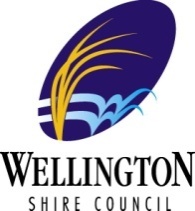 OVERSCHEDULE 3 – APPLICATION FOR A PERMITPlease carefully read both sides of this application before completing it.Please indicate the type of permit you need (see list overleaf).Application for Droving of Livestock / Livestock MovementName of Applicant:                                                                              [*INSERT COMPANY NAME IF APPLICABLE]Address of Applicant:Telephone No:                                                            Email Address:Permit Type Required: Droving of Livestock / Livestock Movement (circle required permit)I wish to be able to use the following roads:  Type  and number of Livestock: Description and identification (brands, NLIS etc):Name & address of owner of Livestock:Name & phone number of person in charge of Livestock:Proposed point of commencement: Point of destination:Date of commencement and date of completion (droving only):I warrant that the above information is true and correct. I agree to abide by all conditions specified in the permit and Local Law and any other relevant guidelines.Signature (Applicant):Date: OFFICE USE ONLY Permit Fee: $                            Receipt Number: Please return completed application form with payment. By mail to: PO Box 506, Sale Vic 3850 Cheques made payable to: Wellington Shire Council. In person, during office hours: 70 Foster Street Sale or 156 Grant Street Yarram. For further information contact Wellington Shire Council on: 1300 366 244 Personal information that is requested on an application form is collected for the purpose of processing an application for a Permit. The personal information will be used solely by Council for that primary purpose or directly related purposes. The Council may disclose some of this information to relevant organisations or people (including property owners) if the nature of the activity for which the Permit has been applied requires consent by parties other than Council or has the potential to affect neighbourhood amenity. If sufficient information is not collected on the application, Council may not be able to effectively process the application and in most cases will refer the application back to the applicant for further details. The applicant understands that the personal information provided is for the purpose of applying for a Permit and that they may apply to Council for access to or amendment of the information.Local Laws no 5, 2011, Livestock Permit TypesClauseSite plan requiredPublic liability insurance and indemnity form requiredRequired to advise adjoining neighboursOther Droving of Livestock5.3No YesNo Grazing of Livestock5.4NoYes NoLivestock movement 5.5NoYes No